МУНИЦИПАЛЬНОЕ БЮДЖЕТНОЕ ОБЩЕОБРАЗОВАТЕЛЬНОЕ УЧРЕЖДЕНИЕ«ЦЕНТР ОБРАЗОВАНИЯ № 4»ПРОЕКТНАЯ РАБОТАна тему:«Герои сказок в мире математики»Выполнили: учащиеся 5 «Б» классаУчитель: Елисеева Юлия АлександровнаНовомосковск2018-2019 учебный годАвтор: Бухарова Кристина.Волосы Рапунцель отрастают на 24 см.Какой длины волосы она отрастит за 5 лет?24*5=120(в)Ответ: 120 см волос она отрастит за 5 лет.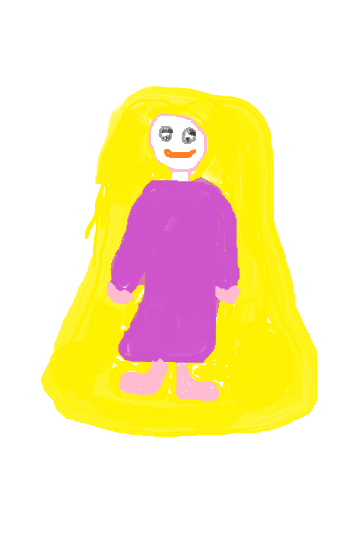 Автор: Печникова ДарьяСпящая Красавица в день спит по 15 часов, сколько часов проспит Спящая Красавица.Решение:15*10=150(ч.)-проспит Спящая Красавица за 10 дней.Ответ: 150 часов.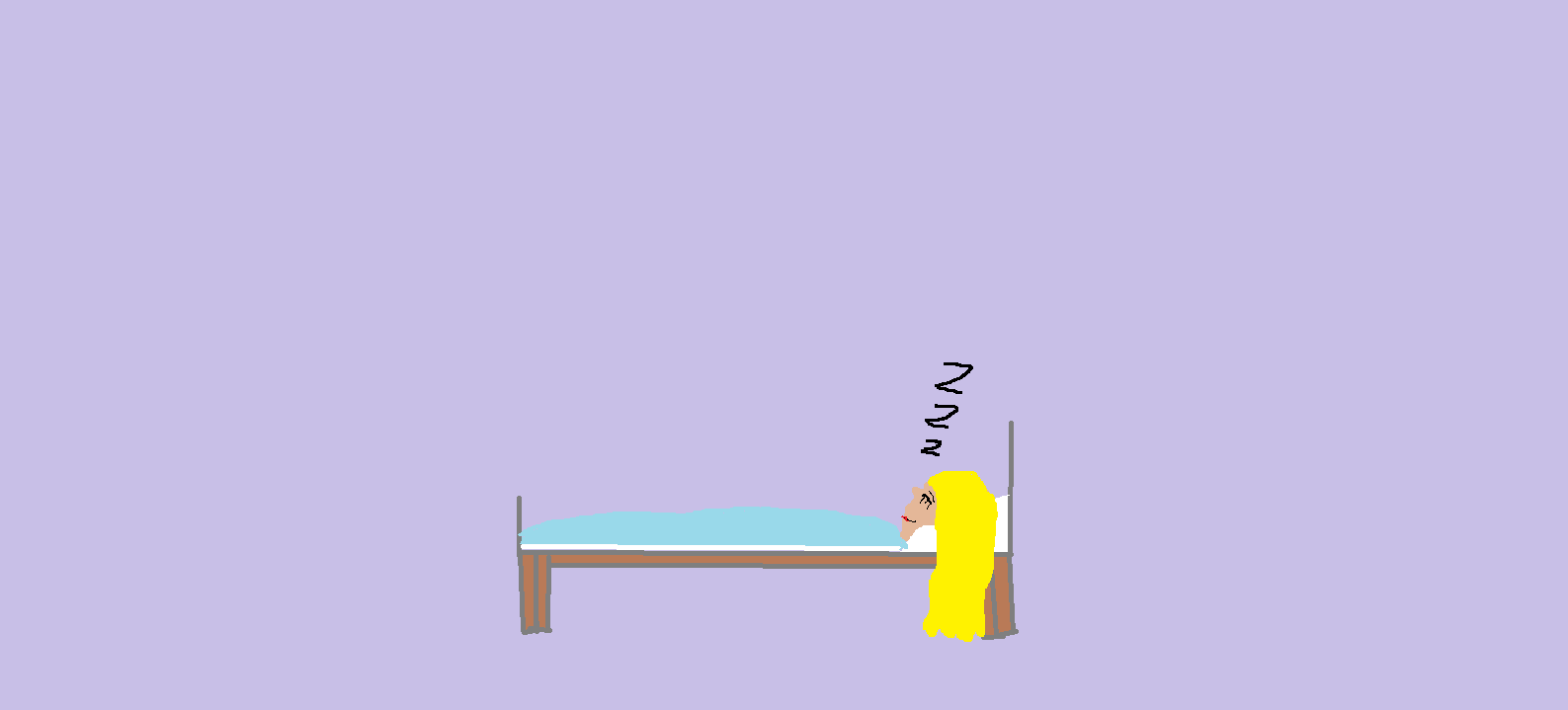 Автор: Инякин Никита.Красная Шапочка захотела сшить пододеяльники. Ей требуется 6 м полотна. Сколько пододеяльников можно сшить из 200м полотна? Сколько полотна останется. 1) 200:6=33(м)Ответ:33 полотна осталось.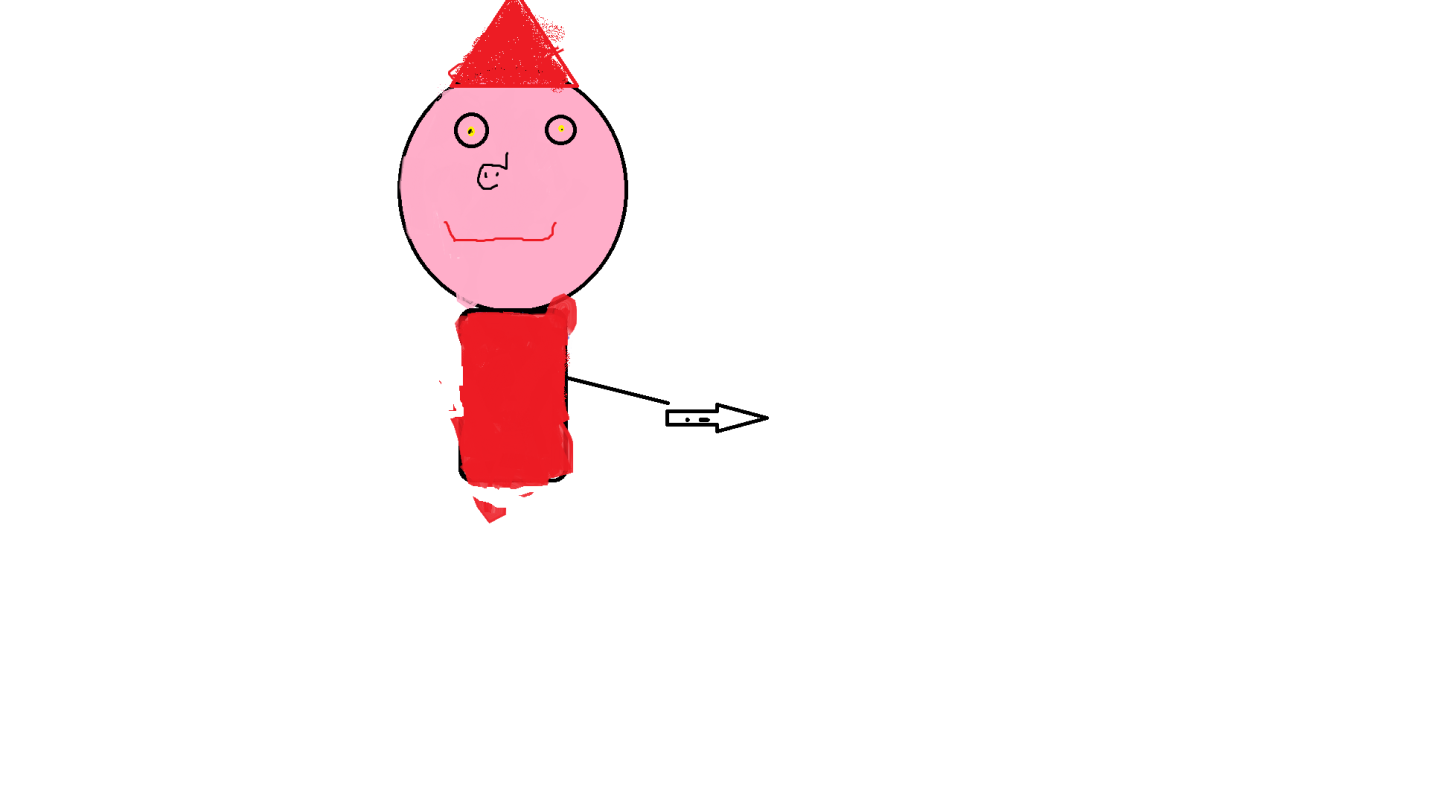 Автор: Лелякова Ксюша.Для оформления плаката Малыш и Карлсон  купили 16 банок разной краски: 4 банки жёлтой краски, 7 банок красной краски и несколько банок синий краски. Сколько банок синий краски они купили.Решение: 1) 7+4+х=1611+х=16х=16-11х=57+4+5=16Ответ: 5 банок синий краски они купили.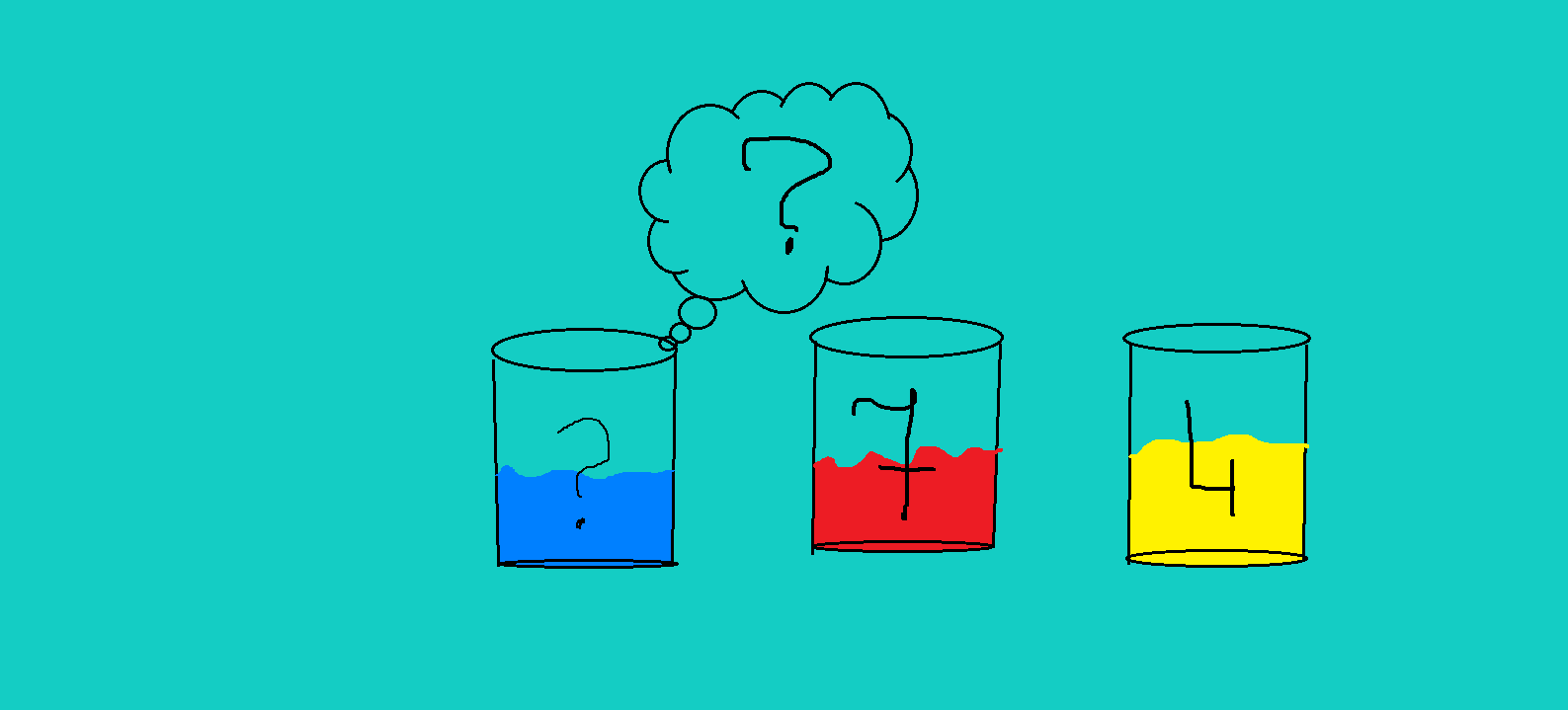 Автор: Макаркин Богдан.Для перевозки Илье Муромцу 35 т угля он выделил несколько телег. На каждую погрузил по 4 т угля, после чего ему осталось перевезти 7 т угля. Сколько телег выделено Илье Муромцу?Решение:1) 35-7=28 (т)-Илья Муромец перевез.2) 28:4=7 (т)Ответ: 7 телег понадобилось Илье Муромцу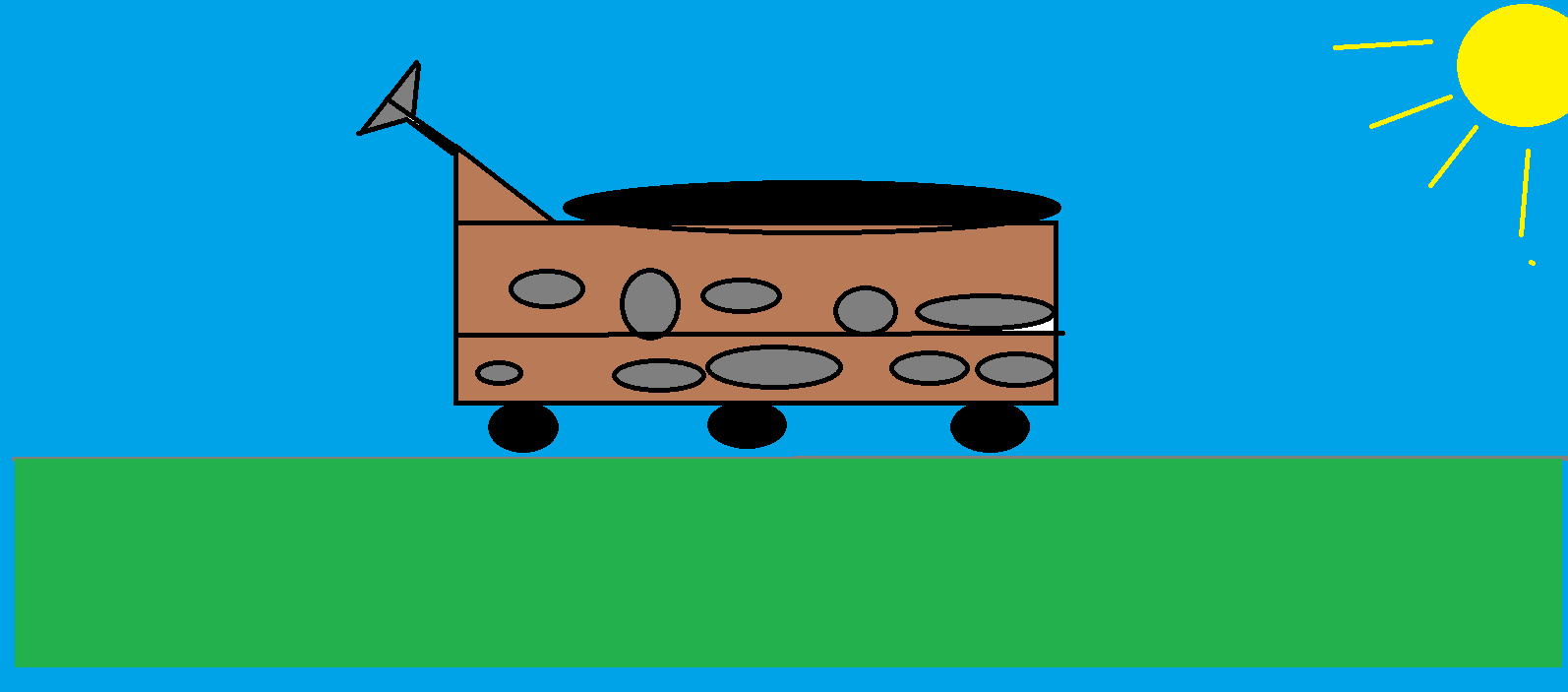 Автор: Пашук Максим.Томасу нужно было вывезти 750 тонн зерна . Сколько для этого потребуется вагонов, вмещающих каждый по 60 тонн зерна? Понадобится ли один вагон зерна вмещающих в себя 30 тонн?Решение:750:60=12(в)остаток 30(т)Ответ: 12 вагонов потребуется вмещающих в себя 60 тонн и один по 30 тонн.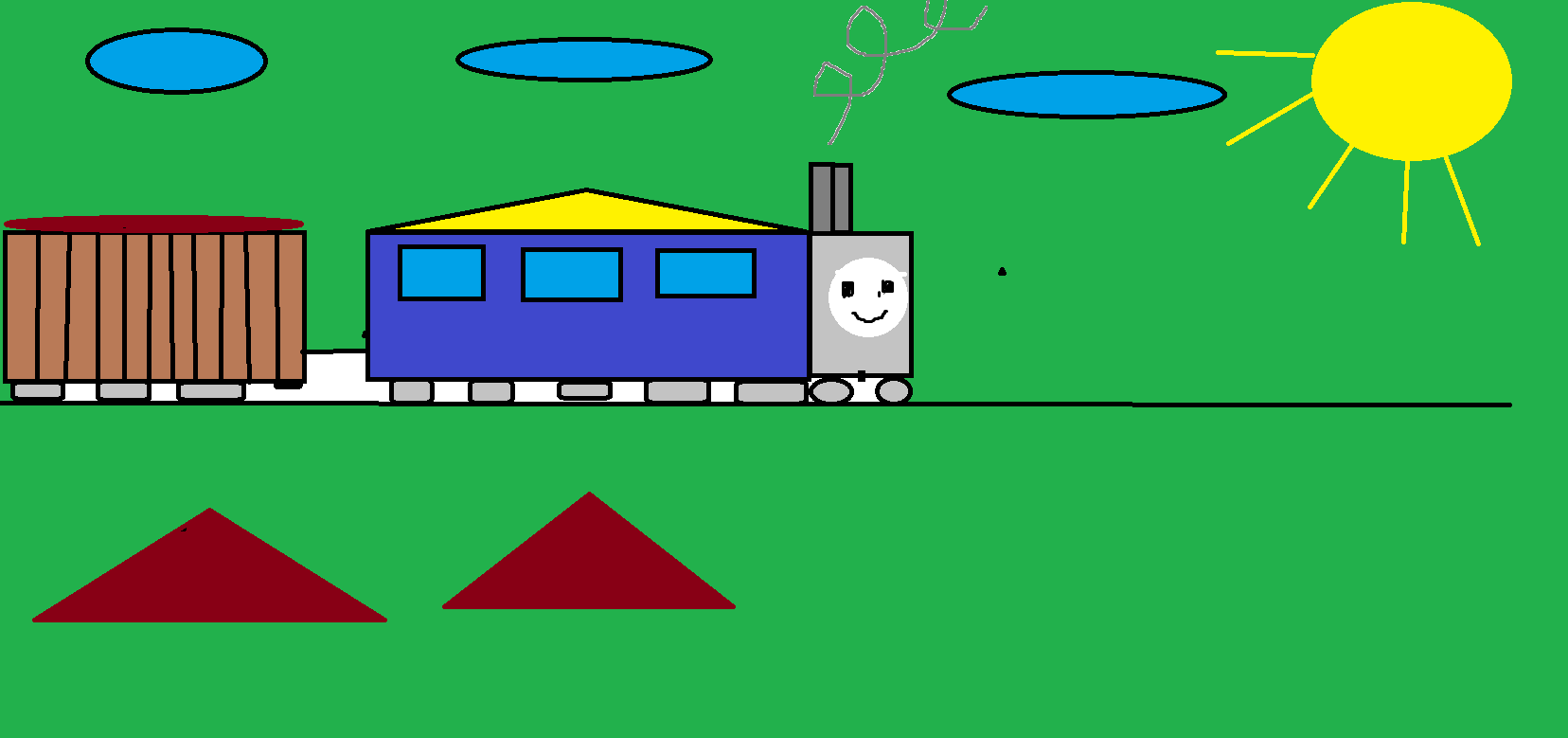 Автор: Лебедева Мария.Папе Карло 64 года, Буратино в 8 раз младше, а Мальвина на 2 старше Буратино. Сколько лет Мальвине?       Решение:1) 64:8=8(ЛЕТ) Буратино.2) 8+2=10(лет) Мальвине.Ответ: 10 лет Мальвине.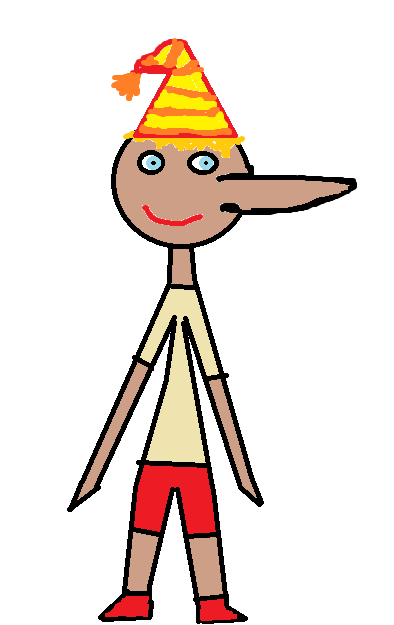 Автор: Миняева Ульяна.Лунтик и Кузя выехали на самокате навстречу друг другу. Расстояние между ними было 30 метров. Лунтик ехал со скоростью 2м/мин, а Кузя ехал со скоростью 3м/мин.Через какое время они встретятся?1)2+3=5(м/мин) – общая скорость.2)30:5=6(мин)Ответ: через 6 мин они встретятся.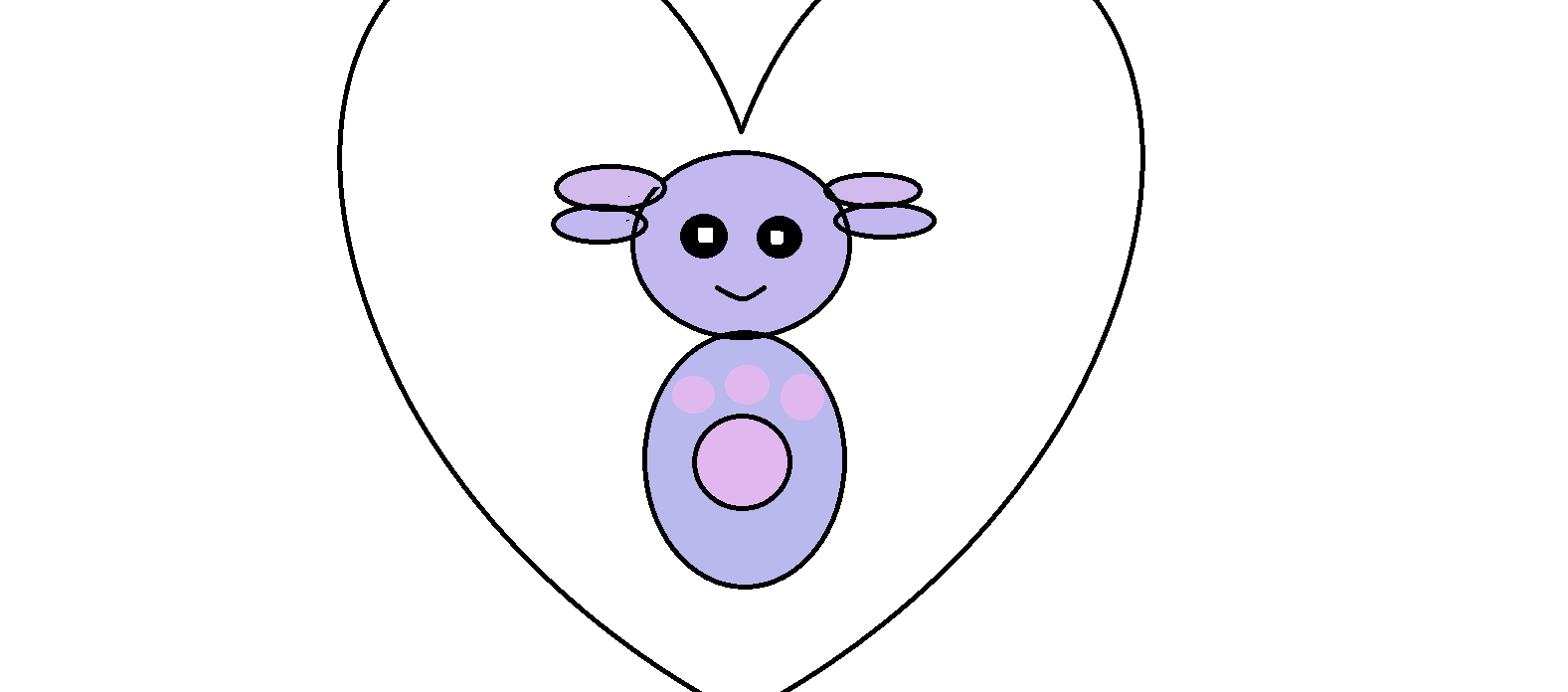 Автор: Медведев Саша.На изготовление одной детали Пин тратит 2мин 15с.Сколько времени ему понадобится на изготовление 4 деталей.	1) 2мин 15с 	* 4 =8мин 60с (п)2)8мин 60с =9мин ( п ) - Пину  на изготовление 4 деталейОтвет: 9 мин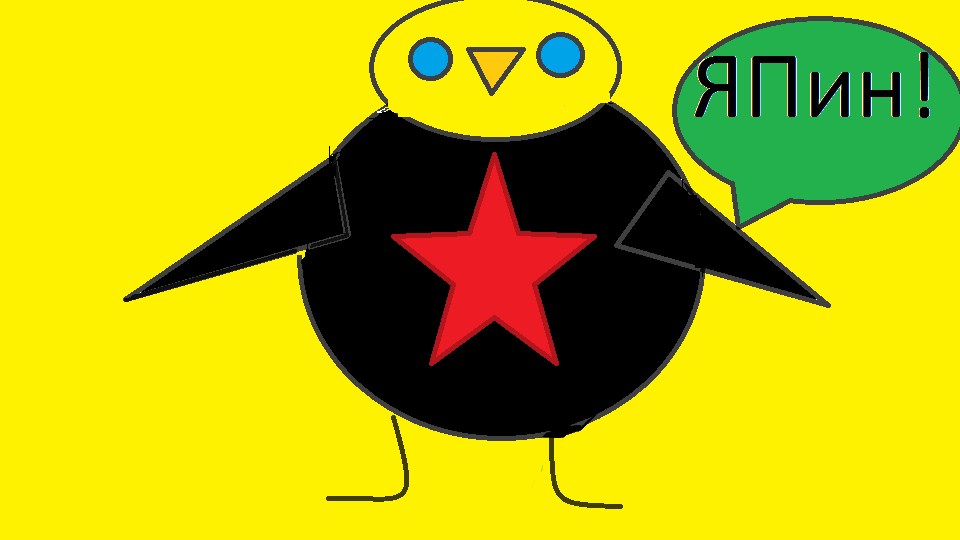 Автор: Яворина Вика.Кузя купил в магазине 5 ящиков с яблоками.В каждом ящике 14 коробок, а в каждой коробке 12 яблок. Сколько яблок купил Кузя.Решение:1) 5*14=70 (ящ)2) 70*12= 840(ящ)Ответ:840  яблок купил Кузя.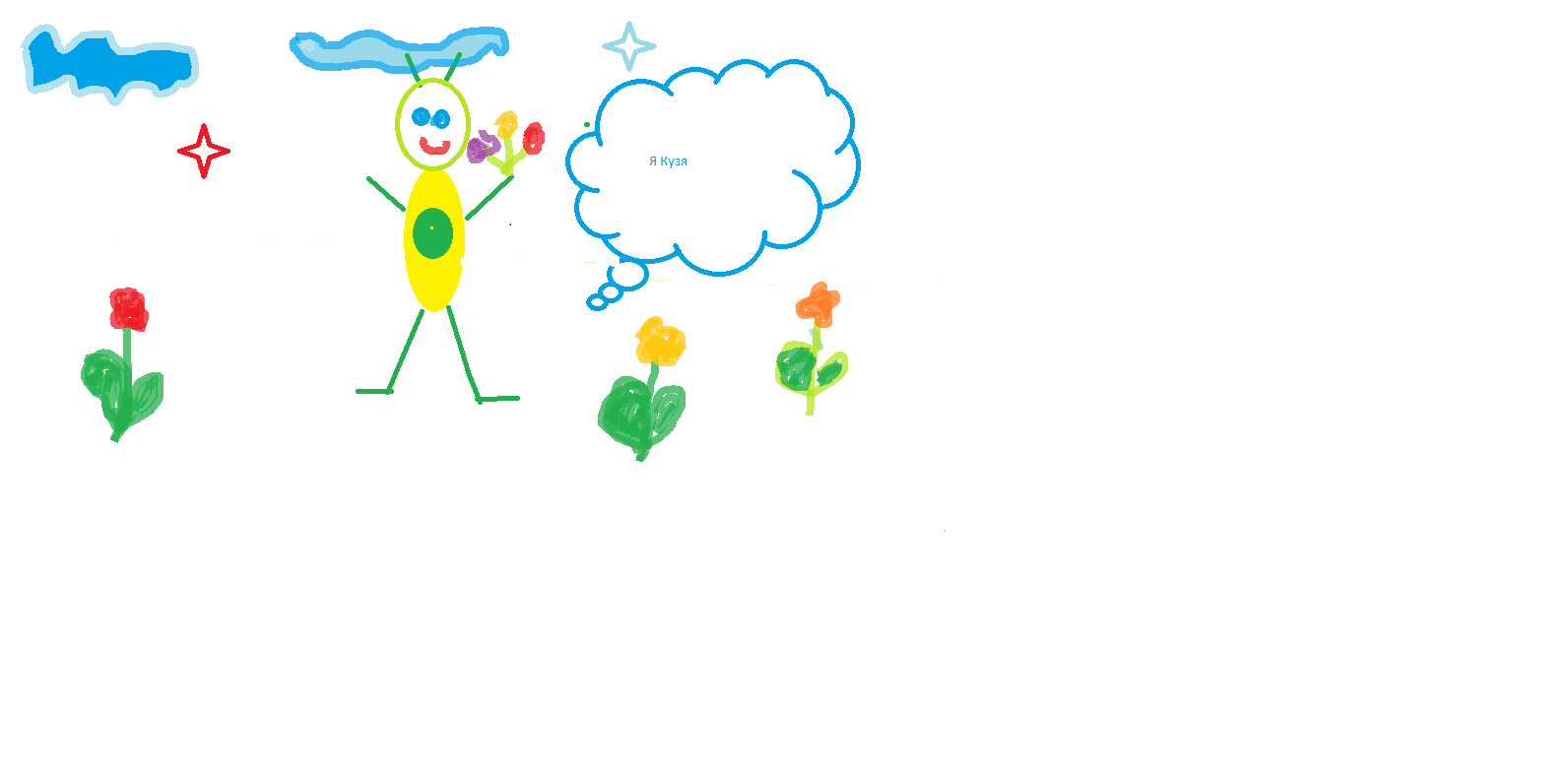 Автор: Аристанов Ренат.Алладин летит по пустыне на ковре – самолете со скоростью 100 км/ч. За какое время он пролетит 200 км?1 час = 60 мин1)200:100=2 (ч)Ответ: за 2 часа он пролетит.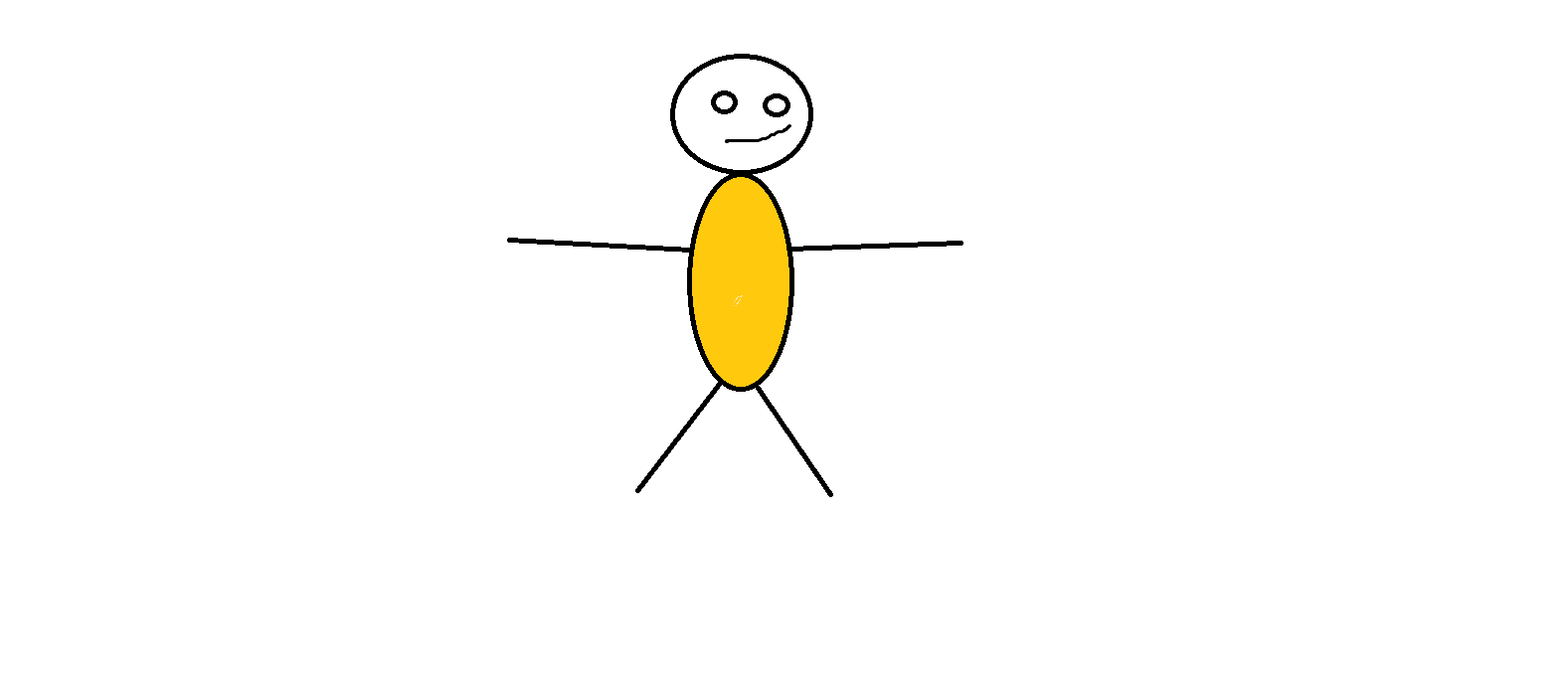 Автор: Балабаева Полина.Баба Яга летела 45 км-от своей избушки и ей еще надо было лететь 5 км. Сколько Бабе Яге надо было лететь до Кощея.1) 45+5=50(км)Ответ: 50км бабе Яге надо было лететь до Кощея.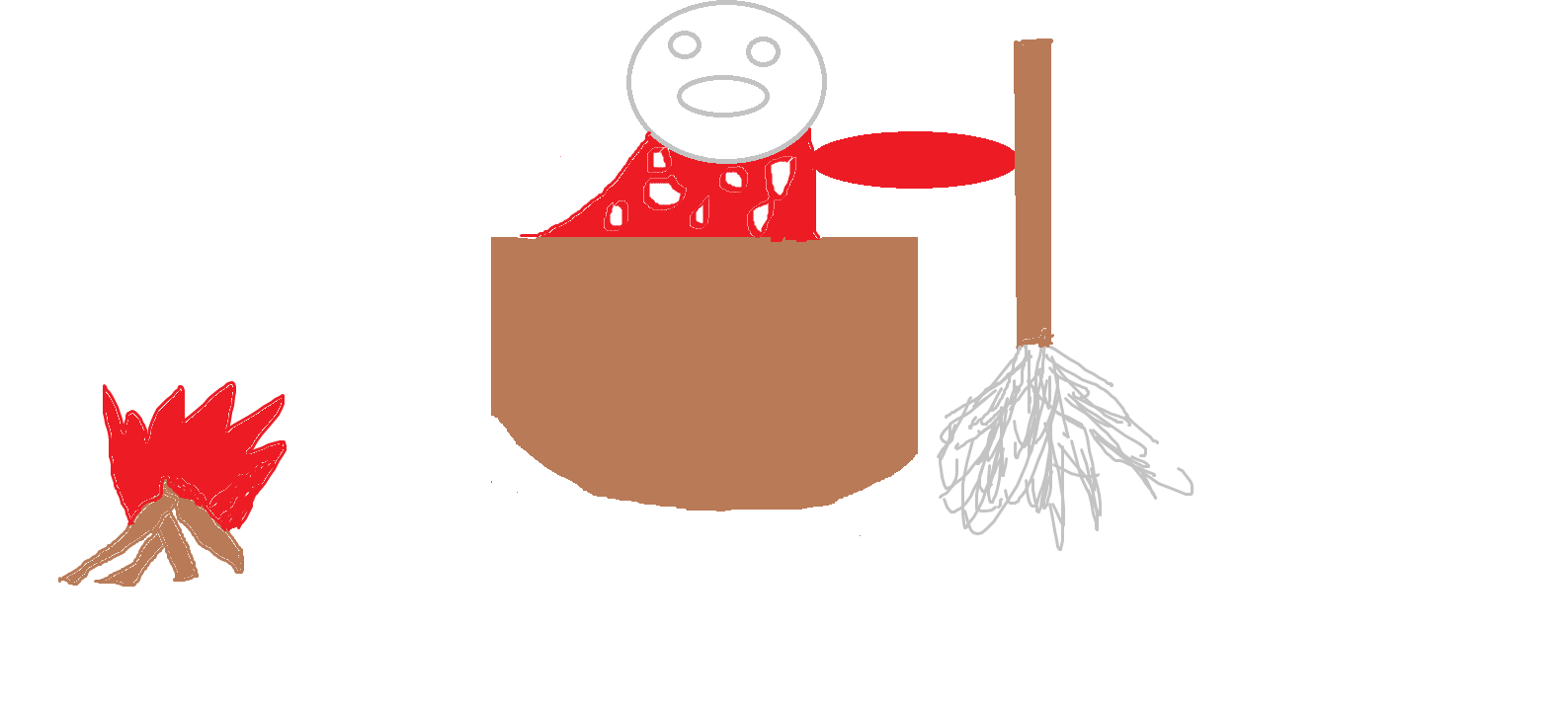 Автор: Титова Юлия.Винни Пуха и Пятачка было 75 кг меда. Винни Пух съедает 18 кг,а Пятачок 7 кг в день . За сколько дней съедят весь мед Винни Пух и Пятачок ?Решение:1) 18+7=25(кг)2) 75:25= 3 (кг)Ответ: за 3 дня они съедят 75 кг меда.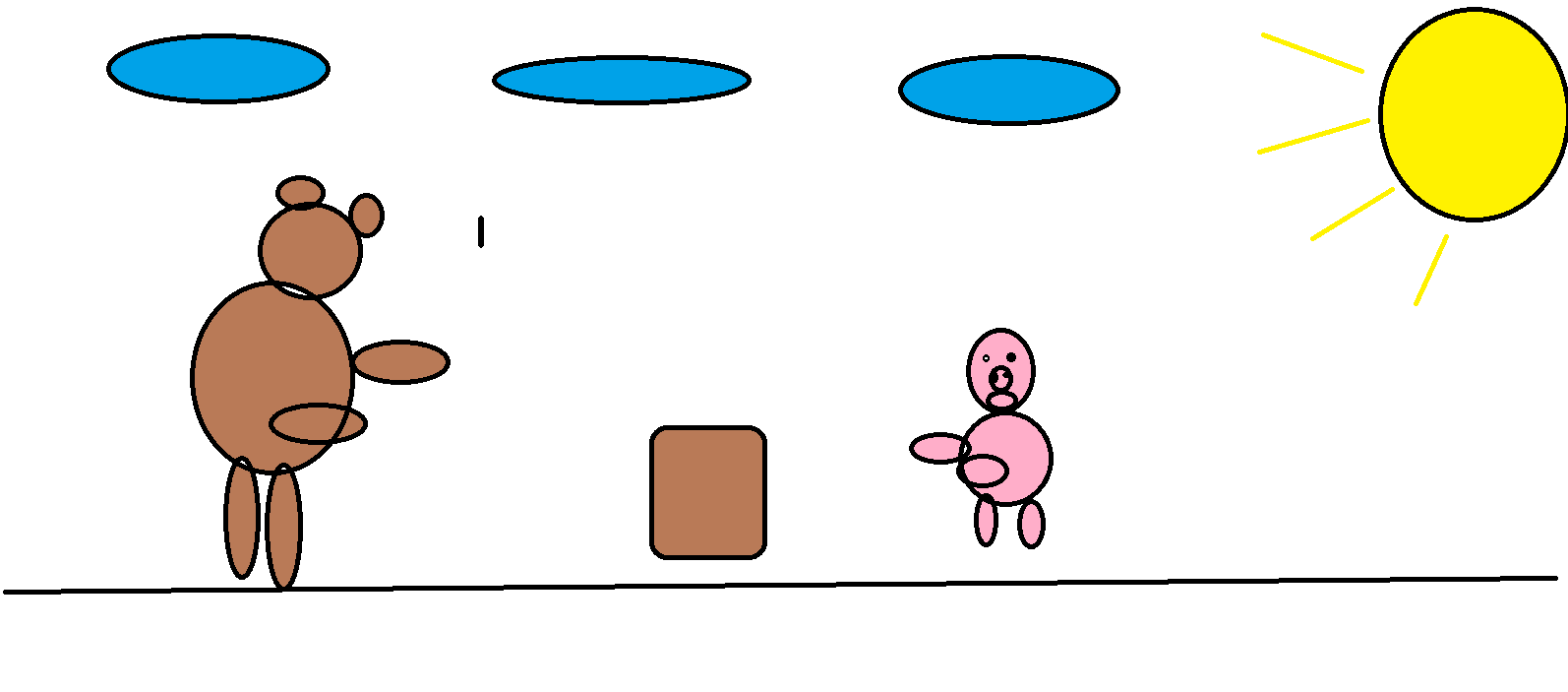 